Проєкт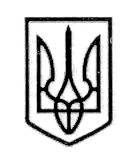 УКРАЇНАСТОРОЖИНЕЦЬКА МІСЬКА РАДАЧЕРНІВЕЦЬКОГО РАЙОНУЧЕРНІВЕЦЬКОЇ ОБЛАСТІ                                        ВИКОНАВЧИЙ КОМІТЕТР І Ш Е Н Н Я         06 жовтня 2023 року                                                                          №Про затвердження   тарифів на соціальні послуги, які надаються Сторожинецьким територіальним центром соціального обслуговування (надання соціальних послуг)             Відповідно до статті  26  Закону України «Про місцеве самоврядування в Україні», законів України «Про соціальні послуги», «Про засади державної регуляторної політики у сфері господарської діяльності», постанов Кабінету Міністрів України від 01.06.2020 №428 «Про затвердження Порядку регулювання тарифів на соціальні послуги», від 01.06.2020 №429 «Про затвердження Порядку установлення диференційованої плати за надання соціальних послуг», наказів Міністерства соціальної політики України від 23.06.2020 №429 «Про затвердження Класифікатора соціальних послуг», від 07.12.2015 № 1186 «Про затвердження Методичних рекомендацій розрахунку вартості соціальних послуг», з метою врегулювання питання надання  соціальних послуг громадянам, які проживають на території Сторожинецької   міської територіальної громади,виконавчий комітет міської ради вирішив: Затвердити Положення про затвердження  тарифів на соціальні послуги, які надаються Сторожинецьким територіальним центром соціального обслуговуванням (надання соціальних послуг) Сторожинецької міської  ради Чернівецького району Чернівецької області» (додаток №1).Затвердити  розрахунок тарифів на  соціальні послуги, які надаються    Сторожинецьким  територіальним центром соціального обслуговування (надання соціальних послуг)  Сторожинецької  міської ради Чернівецького району Чернівецької області (додаток №2).продовження рішення виконавчого комітету  від 06.10.2023 року  № __ Затвердити тарифи на  соціальні  послуги, які надаються Сторожинецьким територіальним центром соціального обслуговування (надання соціальних послуг) Сторожинецької міської  ради Чернівецького району Чернівецької області  (додаток №3).     4.   Організацію виконання даного рішення покласти на начальника відділу соціального захисту населення Сторожинецької міської ради Інну МУДРАК.                         5. Контроль за виконанням даного рішення покласти на першого заступника Сторожинецького міського голови Ігоря БЕЛЕНЧУКА.Сторожинецький міський  голова     		                  Ігор МАТЕЙЧУКВиконавець:Директор Сторожинецького територіального  центру соціального обслуговування (надання соціальних послуг)                                                    Домніка  ПАРАЙКОПогоджено:	Секретар міської ради                                                        Дмитро БОЙЧУКПерший заступник міського голови                                  Ігор БЕЛЕНЧУКНачальник  відділу організаційної та кадрової роботи                                     Ольга ПАЛАДІЙ Начальникюридичного відділу	                                                      Олексій КОЗЛОВ Начальниквідділу документообігу та контролю	Микола БАЛАНЮК